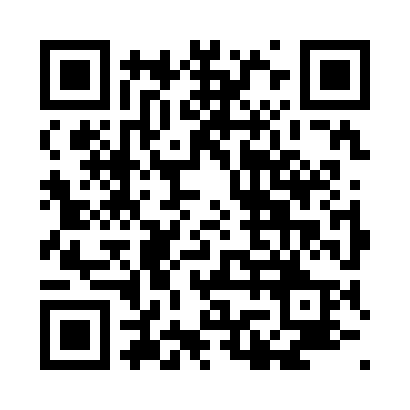 Prayer times for Karnin, PolandMon 1 Apr 2024 - Tue 30 Apr 2024High Latitude Method: Angle Based RulePrayer Calculation Method: Muslim World LeagueAsar Calculation Method: HanafiPrayer times provided by https://www.salahtimes.comDateDayFajrSunriseDhuhrAsrMaghribIsha1Mon4:306:321:035:297:349:292Tue4:276:301:025:307:369:323Wed4:246:281:025:327:389:344Thu4:206:251:025:337:399:365Fri4:176:231:015:347:419:396Sat4:146:201:015:367:439:417Sun4:116:181:015:377:459:448Mon4:086:161:015:387:469:469Tue4:056:141:005:397:489:4910Wed4:026:111:005:407:509:5111Thu3:596:091:005:427:529:5412Fri3:556:071:005:437:539:5613Sat3:526:0412:595:447:559:5914Sun3:496:0212:595:457:5710:0215Mon3:456:0012:595:477:5910:0416Tue3:425:5812:595:488:0010:0717Wed3:395:5512:585:498:0210:1018Thu3:355:5312:585:508:0410:1319Fri3:325:5112:585:518:0610:1620Sat3:285:4912:585:528:0710:1821Sun3:255:4712:585:538:0910:2122Mon3:215:4512:575:558:1110:2423Tue3:185:4212:575:568:1310:2724Wed3:145:4012:575:578:1410:3125Thu3:105:3812:575:588:1610:3426Fri3:075:3612:575:598:1810:3727Sat3:035:3412:566:008:2010:4028Sun2:595:3212:566:018:2110:4329Mon2:555:3012:566:028:2310:4730Tue2:515:2812:566:038:2510:50